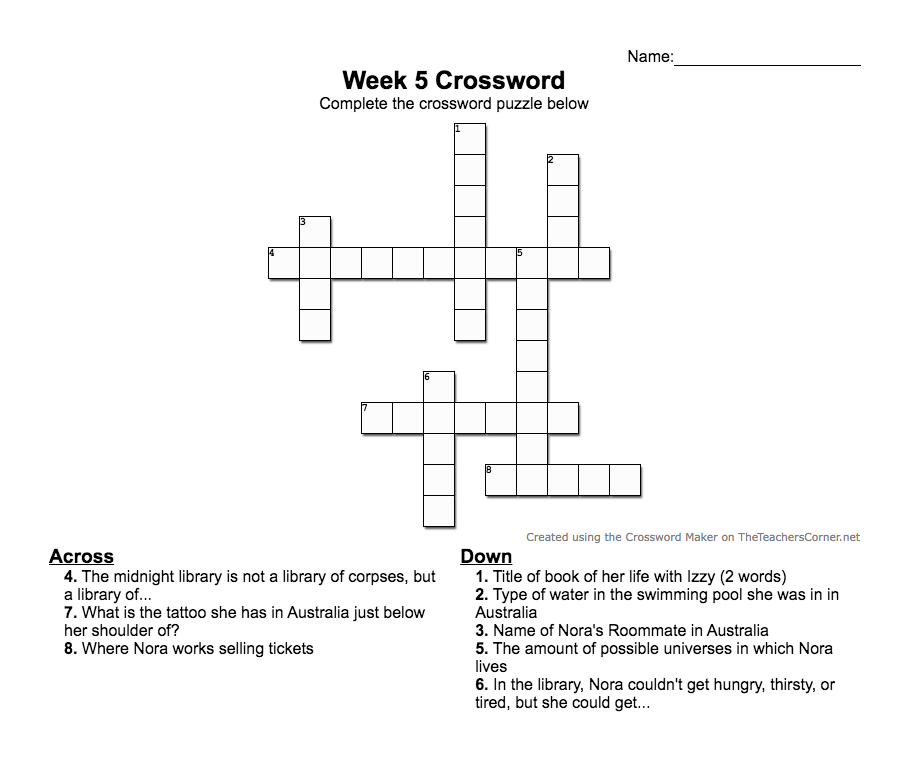 Word Bank:My LifeSaltPossibilityInfinitePhoenixBoredJojoFerry